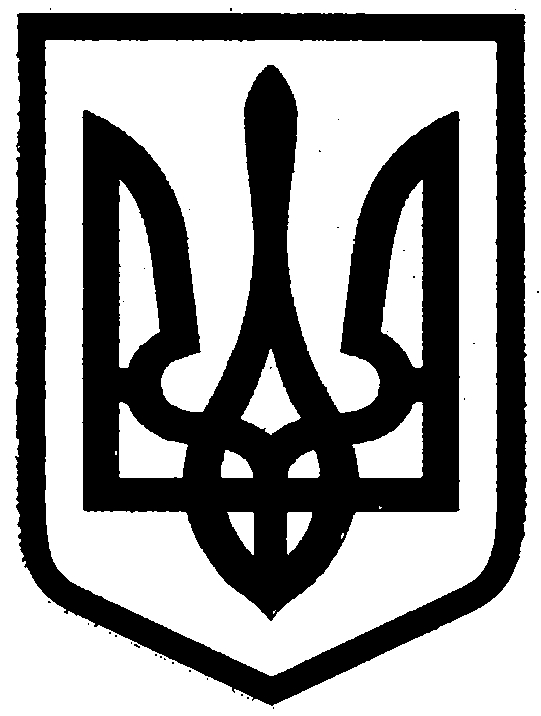 КОМУНАЛЬНИЙ ЗАКЛАД «ГІМНАЗІЯ «СУЧАСНИК»КРОПИВНИЦЬКОЇ МІСЬКОЇ РАДИ»Н А К А Звід 17 листопада 2023 року						№  279/оПро підсумки проведення  Тижня  безпекижиттєдіяльності «Навчіться сьогодні, щоб бути в безпеці і вижити завтра…» з 13 до 17 листопада 2023 рокуНа підставі вищезазначеногоН А К А З У Ю:Заступнику директора з виховної роботи Божемовській Н.В. оформити матеріали проведення Тижня для подальшого використання в роботі.Класним керівникам 1-9 класів:Продовжити роботу з пропаганди здорового способу життя та профілактиці шкідливих звичок, дотримання правил безпечного поводження в різних непередбачуваних випадках.Використовувати в роботі ІКТ-технології, тренінги.Контроль за виконанням даного наказу залишаю за собою.Директор 					              Світлана ЛИТВИНЗ наказом ознайомлена:Божемовська Н. В.